Publicado en Madrid el 13/11/2017 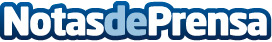 ¿Es posible viajar como un influencer?Barceló Hotel Group lanza Barceló Stories, la mayor plataforma de contenido generado por los usuarios que permite conocer y replicar las experiencias de viaje de 50 influencers internacionales y servir así de inspiración para futuros viajerosDatos de contacto:Paula García MenéndezFly Me To The Moon91 781 25 06Nota de prensa publicada en: https://www.notasdeprensa.es/es-posible-viajar-como-un-influencer_1 Categorias: Viaje Comunicación Marketing Entretenimiento E-Commerce http://www.notasdeprensa.es